Zał.  nr 3 do SIWZ 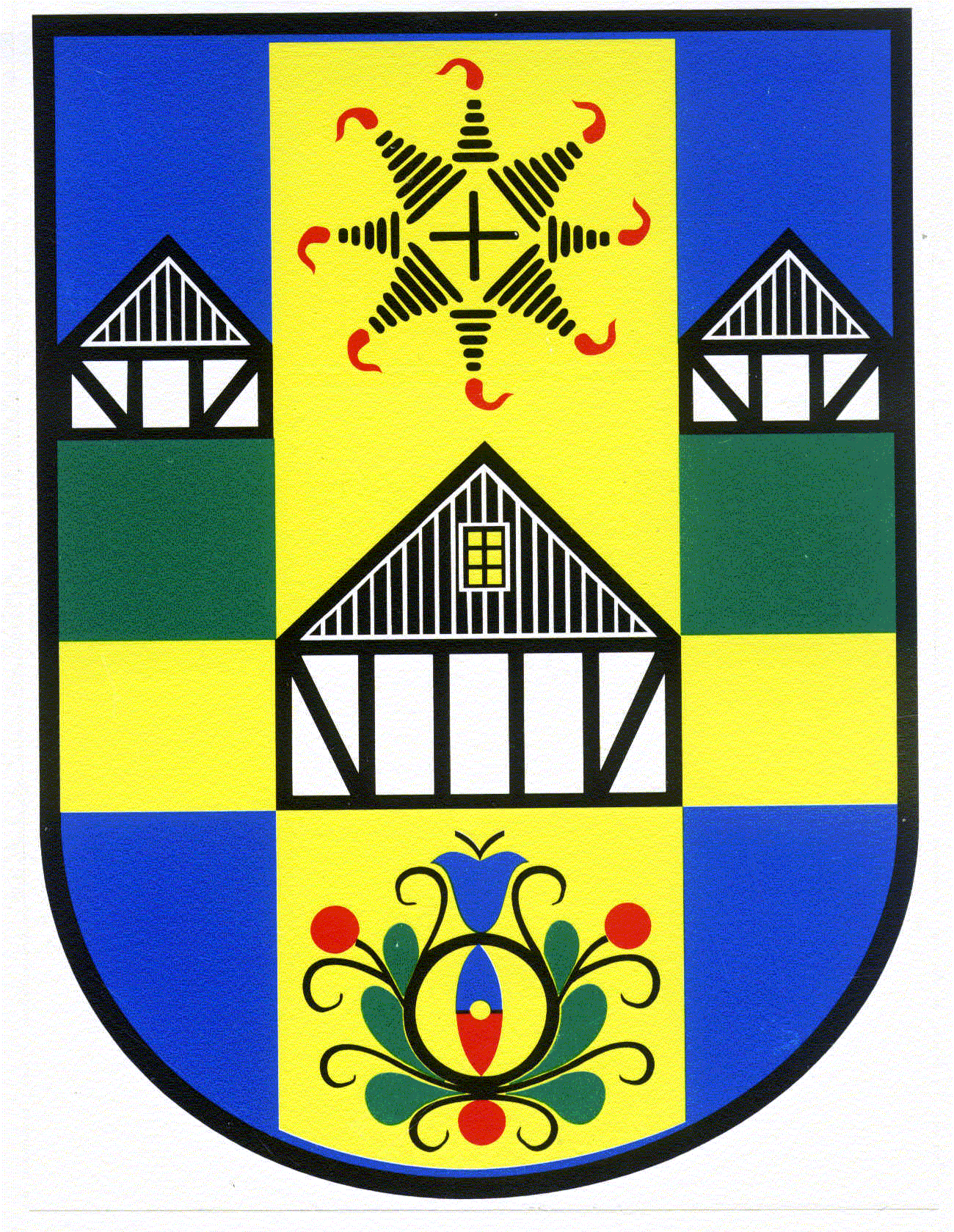 do zam. publ. ZP 271.13.2018Umowa nr ……/2018do zam. publ. nr ZP 271.13.2018zawarta w dniu .................................. r. w Lini, pomiędzy:Gminą Linia z siedzibą 84-223 Linia ul. Turystyczna 15,NIP: 588-11-30-342, Regon: 191675327reprezentowaną przez:Bogusławę Engelbrecht – Wójta Gminy Linia,Ewę Meyer – Skarbnik Gminy Liniazwaną dalej ZAMAWIAJĄCYM,a………………………………………………………………………………………………..reprezentowanym przez:....................................................................................................................................................zwanym w treści umowy „Wykonawcą”,łącznie zwanymi „Stronami”, a każda z osobna „Stroną”.Umowa zawarta na skutek rozstrzygnięcia postępowania o udzielenie zamówienia publicznego przeprowadzonego w trybie przetargu nieograniczonego o następującej treści:§ 1Wykonawca przyjmuje do ubezpieczenia mienie Zamawiającego określone w załączniku nr 4 do specyfikacji istotnych warunków zamówienia w ramach następujących ubezpieczeń: od wszystkich ryzyk, sprzętu elektronicznego od wszystkich ryzyk, odpowiedzialności cywilnej.§ 2Wykonawca udziela Zamawiającemu ochrony na okres wskazany w specyfikacji istotnych warunków zamówienia to jest ……………………………………§ 3Zawarcie umowy ubezpieczenia Wykonawca potwierdza poprzez wystawienie stosownych polis ubezpieczeniowych zgodnych z ofertą złożoną Zamawiającemu. § 4Wykonawca zobowiązany jest do wystawienia polis ubezpieczenia nie później niż w terminie do 21 dni od początku okresu ubezpieczenia, określonego w Specyfikacji istotnych warunków zamówienia – dotyczy ubezpieczeń: mienia od wszystkich ryzyk, sprzętu elektronicznego od wszystkich ryzyk, odpowiedzialności cywilnej.Do czasu wystawienia polis ubezpieczeniowych, Wykonawca potwierdza fakt udzielania ochrony poprzez wystawienie dokumentu tymczasowego – noty pokrycia ubezpieczeniowegoWykonawca zobowiązuje się do informowania pełnomocnika ubezpieczającego - MAGNUS BROKER Sp. z o. o., drogą e-mailową na adres magdalena.budny@magnus-broker.pl, pisemnie lub telefonicznie o zaległościach w płatnościach składki przez Zamawiającego. W przypadku braku informacji na temat jakichkolwiek zaległości, wykonawca nie ma prawa zawiesić ochrony ubezpieczeniowej lub rozwiązać polis ubezpieczeniowych. Ciężar udowodnienia, że taka informacja dotarła do pełnomocnika ubezpieczającego, spoczywa na wykonawcy.Wykonawca zobowiązuje się do informowania pełnomocnika ubezpieczającego - MAGNUS BROKER Sp. z o. o., drogą e-mailową, pisemnie lub telefonicznie o bieżącym stanie procesu likwidacji zgłoszonych szkód. W przypadku braku informacji na temat likwidacji szkody, osoba wyznaczona przez Wykonawcę, zobowiązana będzie do udzielenia pełnomocnikowi pełnej informacji na temat bieżącego etapu likwidacji szkody - tj. m.in. podania numeru szkody, przewidywanego terminu zakończenia likwidacji, brakujących dokumentów i in.Dane osoby wyznaczonej przez Wykonawcę do informowania pełnomocnika Zamawiającego – Magnus Broker Sp. z o.o. o bieżącym stanie likwidacji szkody: ……………………………………………………………………………………….. .§ 5Za udzieloną ochronę Zamawiający zapłaci składkę ubezpieczeniową w łącznej wysokości ................................zł (słownie złotych ...................................................................................). Składka będzie płatna w wysokości przypadającej na dany okres ubezpieczenia, w terminie                   30 dni od daty wystawienia polis, ale nie szybciej niż 30 dni od początku okresu ubezpieczenia. § 6Zamawiający zapłaci składkę ubezpieczeniową przelewem, na rachunek bankowy wskazany przez Wykonawcę w poszczególnych polisach.§ 7Nieopłacenie przez Zamawiającego składki z polisy w terminie przewidzianym w § 5 bądź w umowie ubezpieczenia nie powoduje ustania odpowiedzialności Wykonawcy. Nie daje też Wykonawcy prawa do odmowy wypłaty świadczeń.§ 8Wykonawca, któremu zostanie udzielone zamówienie podstawowe zobowiązany będzie do zastosowania,  
w przypadku wszelkich zmian wartościowych i ilościowych zamówienia, stawek nie wyższych niż zastosowane w zamówieniu podstawowym, proporcjonalnie do okresu rzeczywiście udzielanej ochrony, wg systemu pro rata temporis.§ 9W sprawach nie uregulowanych niniejszą umową i klauzulami dołączonymi do polis ubezpieczeniowych mają zastosowanie odpowiednie postanowienia ogólnych warunków ubezpieczenia stanowiących załącznik nr 1 do niniejszej umowy tj.:Owu ..............................................................................................................Owu ..............................................................................................................Owu ..............................................................................................................Owu ..............................................................................................................Owu ..............................................................................................................oraz przepisy Kodeksu Cywilnego.§ 10Oprócz przypadków wymienionych w przepisach K.C. Zamawiającemu przysługuje prawo odstąpienia od umowy w następujących sytuacjach:w razie wystąpienia istotnej zmiany okoliczności powodującej, że wykonanie umowy nie leży w interesie publicznym, czego nie można było przewidzieć w chwili zawarcia umowy, lub dalsze wykonanie umowy może zagrozić istotnemu interesowi bezpieczeństwa państwa, lub bezpieczeństwu publicznemu, Zamawiający może odstąpić od umowy w terminie 30 dni od powzięcia wiadomości o tych okolicznościach,Wykonawca nie rozpoczął realizacji zamówienia bez uzasadnionych przyczyn oraz nie kontynuuje ich pomimo wezwania Zamawiającego na piśmie.Wykonawca nie wywiązał się ze zobowiązań określonych w § 4 umowy. Zamawiający może odstąpić od umowy w terminie 30 dni od powzięcia wiadomości o tych okolicznościach.Odstąpienie od umowy w przypadkach określonych w § 10 ust. 1 pkt. b jest równoznaczne z jej rozwiązaniem z winy Wykonawcy.Zamawiającemu przysługuje prawo rozwiązania umowy w przypadkach określonych w art. 145 a Pzp.Odstąpienie od umowy powinno nastąpić w formie pisemnej pod rygorem nieważności takiego oświadczenia i powinno zawierać uzasadnienie. § 11Zamawiający przewiduje możliwość zmiany umowy zgodnie z art.  144 ust. 1 pkt od 2 do 6 Pzp, a także w następujących przypadkach:zmiany dotyczące terminów płatności, wysokości i liczby rat składki;zmiana sum ubezpieczenia, w tym uzupełnienia sum ubezpieczenia i limitów po wypłacie odszkodowań,zmiana wysokości składki lub raty składki w przypadku zmiany sumy ubezpieczenia; zmiany dotyczące liczby jednostek organizacyjnych Zamawiającego i ich formy prawnej, 
w przypadku powstania nowych jednostek, przekształcenia, wyodrębniania, połączenia lub likwidacji;rozszerzenie zakresu ubezpieczenia;obowiązku ubezpieczenia wynikającego z zawartych umów najmu, dzierżawy, leasingu lub innych o podobnym charakterze,zmian przewidzianych w klauzulach przedstawionych w ofercie Wykonawcy,korzystne dla Zamawiającego zmiany zakresu ubezpieczenia wynikające ze zmian OWU Wykonawcy, za zgodą Zamawiającego i Wykonawcy;zmiana zakresu ubezpieczenia wynikająca ze zmian przepisów prawnych,zmiany korzystne dla Zamawiającego, w tym zmniejszenie stawek/składek,zmiany wysokości wynagrodzenia należnego Wykonawcy, w trybie przepisu art. 142 ust. 5 Pzp,zmian, które nie są istotne w rozumieniu art. 144 ust. 1e ustawy.Zmiana postanowień niniejszej umowy może być dokonana przez obie strony w formie pisemnej w drodze aneksu do niniejszej umowy, pod rygorem nieważności takiej zmiany i warunkiem zaakceptowania takiej zmiany przez obie strony umowy.§ 12Spory wynikające z niniejszej umowy rozstrzygane będą przez sąd właściwy dla siedziby Zamawiającego.§ 13Umowę sporządzono w dwóch jednobrzmiących egzemplarzach, po jednym dla każdej ze stron.                   WYKONAWCA                                                      ZAMAWIAJĄCYZałączniki do umowy: ogólne warunki ubezpieczenia zał. 1Zał. do umowy nr ……/2018 do zam. publ. ZP 271.13.2018- OŚWIADCZENIE WYKONAWCY dot. zatrudnienia na podstawie umowy o pracę-Zamawiający: Gmina LiniaUl. Turystyczna 15                                             84-223 Linia        OŚWIADCZENIE          Oświadczam/y, iż osoby, które będą  wykonywały zamówienie publiczne prowadzone w trybie przetargu nieograniczonego pn.: „Ubezpieczenie mienia i odpowiedzialności Zamawiającego – Gmina Linia” są zatrudnione na podstawie umowy o pracę rozumieniu                    art. 22 § 1 Kodeksu pracy.        Jednocześnie zobowiązuję/zobowiązujemy się  na wezwanie Zamawiającego na każdym etapie realizacji usługi do przedłożenia poświadczonej za zgodność z oryginałem odpowiednio przez wykonawcę lub podwykonawcę kopii umowy/umów o pracę osób wykonujących w trakcie realizacji zamówienia czynności, których dotyczy ww. oświadczenie wykonawcy lub podwykonawcy (wraz z dokumentem regulującym zakres obowiązków, jeżeli został sporządzony). ............................, ……………………..	      (miejscowość)              (data) ................................................................................(podpisy osób wskazanych w dokumencie uprawniającym do występowania w obrocie prawnym lub posiadających pełnomocnictwo 